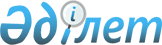 Қазақстан Республикасы Үкiметiнiң 1999 жылғы 22 қыркүйектегi N 1438 қаулысына толықтырулар енгiзу туралы
					
			Күшін жойған
			
			
		
					Қазақстан Республикасы Үкіметінің қаулысы. 2003 жылғы 24 ақпан N 190. Күші жойылды - Қазақстан Республикасы Үкіметінің 2009 жылғы 20 шілдедегі N 1102 Қаулысымен.

      



Ескерту. Қаулының күші жойылды - ҚР Үкіметінің 2009.07.20. 


 N 1102 


 (қолданысқа енгізілу тәртібін 


 3-т. 


 қараңыз) Қаулысымен.




      Қазақстан Республикасының Yкiметi қаулы етеді:





      1. "Мемлекеттiк бiлiм мекемелерiнің ақылы бiлiм беру қызметiн көрсетудiң тәртiбi туралы" Қазақстан Республикасы Yкiметiнiң 1999 жылғы 22 қыркүйектегi N 1438 

 қаулысына 

 (Қазақстан Республикасының ПYКЖ-ы, 1999 ж., N 47, 440-құжат) мынадай толықтырулар енгізілсін:




      көрсетiлген қаулымен бекiтiлген Мемлекеттiк бiлiм беру мекемелерінің ақылы бiлiм беру қызметiн көрсетуінің тәртiбi:




      мынадай мазмұндағы 2-3-тармақпен толықтырылсын:




      "2-3. Қазақстан Республикасы Президентiнiң жанындағы Мемлекеттік қызмет академиясының ақылы бiлiм беру қызмет көрсетуiне, сондай-ақ жоғарғы, жоғарғы оқу орнынан кейiнгi және қосымша кәсiптiк бiлiм беру бағдарламалары бойынша бiлiм беру қызмет көрсетуi жатады".




      5-тармақтың үшiншi абзацында:




      "2-1 және 2-2-тармақтарында" деген сөздер мынадай редакцияда жазылсын:




      "2-1 және 2-2, 2-3-тармақтарында";




      "кәмелетке толған азаматтар" деген сөздерден кейiн "немесе заңды тұлғалар" деген сөздермен толықтырылсын.




      6-тармақтың екiншi абзацындағы "2-1 және 2-2-тармақтарында" деген сөздер мынадай редакцияда жазылсын:




      "2-1 және 2-2, 2-3-тармақтарында".





      2. Осы қаулы қол қойылған күнінен бастап күшiне енедi.




      Қазақстан Республикасының






      Премьер-Министрі



					© 2012. Қазақстан Республикасы Әділет министрлігінің «Қазақстан Республикасының Заңнама және құқықтық ақпарат институты» ШЖҚ РМК
				